Приложение № 1 к Положению о служебных командировках работников Уральского государственного лесотехнического университетаО направлении в служебную командировку Уважаемый Евгений Петрович!Прошу направить в командировку __________Ф.И.О. работника, должность, структурное подразделение___________в_____(место назначения)  ___________ сроком на ________ календарных дней с ________по ________ 20______года с целью _____________________________________________________________________________.Ориентировочный размер расходов, связанных с командировкой составляет _________ рублей, в том числе проезд______, проживание________, суточные _________.С Положением о служебных командировках работников УГЛТУ ознакомлен(а),                  согласен(на) на командировку в выходной день с предоставлением впоследствии, по моему заявлению, дополнительного дня отдыха в соответствии со статьей 153 ТК РФ.Командируемый работник ________________________/______________(ФИО)_____Руководитель структурного подразделения_________________/(ФИО)_____На период командировки _________ФИО____,  замещать командируемого работника в расписании учебных занятий будет(-ут) _______________________ФИО_________________________________________________.Начальник УМУ (для ППС*) _______________________/ ____________(ФИО)__________Проректор по направлению  деятельности ________________/(ФИО)_____Командировка за счет средств __________________________________________   Начальник ПФУ_______________/______ (ФИО)______Вх. № _____ сз___ ________ 20     г.* в случае направления в командировку педагогического работника.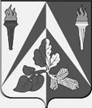 Ректору УГЛТУЕ.П. Платонову Министерство науки и высшего образованияРоссийской ФедерацииФедеральное государственное бюджетноеобразовательное учреждение высшего образования«Уральский государственныйлесотехнический университет» (УГЛТУ)Структурное подразделениеСЛУЖЕБНАЯ ЗАПИСКАРектору УГЛТУЕ.П. Платонову _____________ № ___________Ректору УГЛТУЕ.П. Платонову г. ЕкатеринбургРектору УГЛТУЕ.П. Платонову 